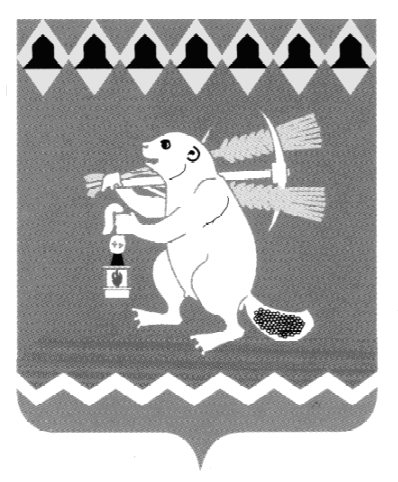 Администрация Артемовского городского округа ПОСТАНОВЛЕНИЕот  27.12.2018                                                                                         № 1410-ПАОб утверждении Плана мероприятий («дорожная карта») по повышению инвестиционной привлекательности Артемовского городского округа на 2018 - 2020 годыВ целях реализации Основных направлений инвестиционной политики Свердловской области на период до 2030 года, утвержденных Указом Губернатора Свердловской области от 02.06.2015 № 252-УГ, повышения инвестиционной привлекательности Артемовского городского округа, принимая во внимание письмо Министерства инвестиций и развития Свердловской области от 02.11.2018 № 19-01-81/5942, руководствуясь статьями 30, 31 Устава Артемовского городского округа,ПОСТАНОВЛЯЮ:           1. Утвердить План мероприятий («дорожная карта») по повышению инвестиционной привлекательности Артемовского городского округа 
на 2018 - 2020 годы (Приложение).2. Ответственным за реализацию мероприятия и достижение целевого показателя Плана мероприятий («дорожная карта») по повышению инвестиционной привлекательности Артемовского городского округа на 2018-2020 годы представлять информацию о выполнении мероприятий, обеспечивающих достижение целевого показателя в отдел экономики, инвестиций и развития Администрации Артемовского городского округа 1 раз в полугодие, в срок не позднее 20 числа месяца, следующего за отчетным периодом.3. Постановление опубликовать в газете «Артемовский рабочий» и разместить на официальном сайте Артемовского городского округа в информационно-телекоммуникационной сети «Интернет». 4. Контроль за исполнением постановления возложить на первого заместителя главы Администрации Артемовского городского округа 
Черемных Н.А.Глава Артемовского городского округа                                               А.В. СамочерновПриложение к постановлению Администрации Артемовского городского округа от 27.12.2018 № 1410-ПАПлан мероприятий («дорожная карта») по повышению инвестиционной привлекательности Артемовского городского округа *в соответствии с Постановлением Правительства Свердловской области от 10.06.2015 № 482-ПП «Об утверждении порядка и условий размещения объектов, виды которых устанавливаются Правительством Российской Федерации, на землях или земельных участках, находящихся в государственной или муниципальной собственности, без предоставления земельных участков и установления сервитутов».№ Мероприятие, обеспечивающие достижение целевого показателяРезультат, достигаемый при реализации мероприятийКлючевой показатель эффективностиЗначение целевого показателяЗначение целевого показателяЗначение целевого показателяОтветственный за реализацию мероприятия и достижение целевого показателя (ФИО, должность, контакты ответственного)№ Мероприятие, обеспечивающие достижение целевого показателяРезультат, достигаемый при реализации мероприятийКлючевой показатель эффективности2018 год2019 год2020 год123456781.Формирование раздела об инвестиционной деятельности на официальном сайте Артемовского городского округа в информационно-телекоммуникационной сети «Интернет»Наличие актуальной информации об инвестиционных возможностях в муниципальном образовании, наличии сформированных инвестиционных площадок, наличии схем территориального планирования, транспортных и энергетических схем, мерах поддержки инвестиционных проектовНаличие раздела на официальном сайте муниципального образования в информационно-телекоммуникационной сети «Интернет» с актуальной информацией
http://artemovsky66.ru/economy/invest/ ДаДаДаГладышева Татьяна Александровна – ведущий специалист отдела экономики, инвестиций и развития Администрации Артемовского городского округа тел. (34363) 5-93-04 доб. 1482.Подготовка проекта  муниципального правового Администрации Артемовского городского округа о назначении лица, ответственного за реализацию инвестиционной политики в Артемовском городском округе (инвестиционного уполномоченного)Общедоступность и удобство взаимодействия инвестора и Администрации Артемовского городского округа в части реализации инвестиционных проектов Размещенная на официальном сайте Артемовского городского округа в информационно-телекоммуникационной сети «Интернет» актуальная информация об инвестиционном уполномоченном с указанием контактовhttp://artemovsky66.ru/economy/invest/ДаДаДаГладышева Татьяна Александровна – ведущий специалист отдела экономики, инвестиций и развития Администрации Артемовского городского округа тел. (34363) 5-93-04 доб. 1483.Размещение ежегодного отчета о деятельности инвестиционного уполномоченного в Артемовском городском округе на официальном сайте Артемовского городского округа в информационно-телекоммуникационной сети «Интернет»Повышение эффективности взаимодействия органов местного самоуправления Артемовского городского округа и инвесторовРазмещенный ежегодный отчет о деятельности инвестиционного уполномоченного в муниципальном образовании
http://artemovsky66.ru/economy/invest/ ДаДаДаГладышева Татьяна Александровна – ведущий специалист отдела экономики, инвестиций и развития Администрации Артемовского городского округа тел. (34363) 5-93-04 доб. 1484.Проведение заседаний Координационного Совета по инвестициям и развитию предпринимательства при главе Артемовского городского округаРассмотрение вопросов осуществления предпринимательской и инвестиционной деятельности на территории Артемовского городского округа Количество проведенных заседаний координационного органа(единиц)444Логинова Наталья Александровна – ведущий специалист отдела экономики, инвестиций и развития Администрации Артемовского городского округател. (34363) 5-93-04 доб. 1475.Формирование инвестиционных площадок, обеспеченных инженерными сетями, в соответствии с отраслевыми и стратегическими приоритетами Артемовского городского округа Наличие доступной инфраструктуры для реализации инвестиционных проектов Количество сформированных инвестиционных площадок(единиц)666Булатова Наталья Владимировна – председатель Комитета по архитектуре и градостроительству Артемовского городского округател. (34363) 2-42-866.Формирование перечня объектов, в отношении которых планируется заключение концессионных соглашений, соглашений о муниципально-частном партнерствеОткрытость объектов, в отношении которых планируется заключение концессионных соглашенийСформированный перечень объектов, в отношении которых планируется заключение концессионных соглашенийДаДаДаЮсупова Валентина Александровна – председатель Комитета по управлению муниципальным имуществом Артемовского городского округател. (34363) 2-40-287.Ведение реестров, позволяющих предоставлять заинтересованным лицам информацию, необходимую для принятия решения и реализации проекта, в том числе о свободных земельных участках, промышленных площадках, ресурсоснабжающих организацияхПолучение информации о наличии необходимой для ведения бизнеса недвижимостиСформированный реестр, актуализированный не реже 1 раза в кварталДаДаДао свободных земельных участках, промышленных площадках Гладышева Татьяна Александровна – ведущий специалист отдела экономики, инвестиций и развития Администрации Артемовского городского округа тел. (34363) 5-93-04 доб. 148;о ресурсоснабжающих организациях – Миронов Александр Иванович – заместитель главы Администрации Артемовского городского округа – начальник Управления по городскому хозяйству и жильютел. (34363) 5-93-088.Заключение соглашений о взаимодействии Администрации Артемовского городского округа и крупнейших специализированных электросетевых организаций по вопросам повышения доступности технологического присоединения к инженерной инфраструктуреСокращение сроков оказания муниципальных услуг:1) по согласованию схем размещения электросетевых объектов на кадастровом плане территории;2) по подготовке и утверждению постановления о выдаче разрешения на использование земельного участка для размещения объектовКоличество заключенных соглашений(единиц)61414Миронов Александр Иванович – заместитель главы Администрации Артемовского городского округа – начальник Управления по городскому хозяйству и жильютел. (34363) 5-93-089.Внедрение на территории Артемовского городского округа информационной системы «Региональный портал по технологическому присоединению к электрическим сетям, к сетям газораспределения, к системам теплоснабжения, к централизованным системам водоснабжения и водоотведения, расположенным на территории Свердловской области» (далее – Региональный портал по технологическому присоединению)Услуга по технологическому присоединению на территории муниципального образования осуществляется инфраструктурными организациями в электронном видеНазначен ответственный представитель Артемовского городского округа за взаимодействие по вопросам присоединения к работе информационной системыДаДаДаМиронов Александр Иванович – заместитель главы Администрации Артемовского городского округа – начальник Управления по городскому хозяйству и жильютел. (34363) 5-93-089.Внедрение на территории Артемовского городского округа информационной системы «Региональный портал по технологическому присоединению к электрическим сетям, к сетям газораспределения, к системам теплоснабжения, к централизованным системам водоснабжения и водоотведения, расположенным на территории Свердловской области» (далее – Региональный портал по технологическому присоединению)Услуга по технологическому присоединению на территории муниципального образования осуществляется инфраструктурными организациями в электронном видеДоля организаций, зарегистрированных на Региональном портале по технологическому присоединению всех ресурсоснабжающих организаций (сбытовых, сетевых, инфраструктурных), осуществляющих деятельность на территории Артемовского городского  округа (процентов)43100100Миронов Александр Иванович – заместитель главы Администрации Артемовского городского округа – начальник Управления по городскому хозяйству и жильютел. (34363) 5-93-0810.Размещение на официальном сайте Артемовского городского округа в информационно-телекоммуникационной сети «Интернет» перечня административных регламентов по предоставлению муниципальных услуг, оказываемых в рамках подключения (технологического подключения) к сетям инженерно-технического обеспечения, с указанием сроков предоставления муниципальных услуг и реквизитов соответствующих нормативных актов (далее – Перечень)Обеспечение прозрачности муниципальных услугСформированный и размещенный на официальном сайте Артемовского городского округа в информационно-телекоммуникационной сети «Интернет» Перечень ДаДаДаМиронов Александр Иванович – заместитель главы Администрации Артемовского городского округа – начальник Управления по городскому хозяйству и жильютел. (34363) 5-93-08;Логинова Наталья Александровна – ведущий специалист отдела экономики, инвестиций и развития Администрации Артемовского городского округател. (34363) 5-93-04 доб. 14711.Оптимизация регламентированных процедур размещения линейных объектов, разрешения на проведение работ, взаимодействия между собственниками линейных объектов на территории Артемовского городского округа в целях сокращения сроков согласования условий строительства объектовВнесены в административные регламенты предоставления муниципальных услуг изменения, направленные на сокращение срока выдачи разрешения на использование земельных участков, находящихся в муниципальной собственности, и иной разрешительной документации на выполнение работ в целях строительства (реконструкции) линейных объектов в том числе:на проведение земляных работ Срок выдачи разрешительной документации*
(не более 10 дней);ДаДаДав части:выдачи разрешения на использование земельных участков, находящихся в муниципальной собственности –Юсупова Валентина Александровна – председатель Комитета по управлению муниципальным имуществом Артемовского городского округател. (34363) 2-40-28;выдачи разрешения на снос (перенос) зеленых насаждений на территории Артемовского городского округаМиронов Александр Иванович – заместитель главы Администрации Артемовского городского округа – начальник Управления по городскому хозяйству и жильютел. (34363) 5-93-08;на проведение земляных работ в г. Артемовском и.о. директора МКУ Артемовского городского округа «Жилкомстрой» Шуклин Андрей Юрьевич тел. (34363) 2-45-42;на территории сельских населенных пунктов Королева Елена Александровна – председатель территориального органа местного самоуправления (далее – ТОМС) поселка Сосновый Бор с подведомственной территорией населенных пунктов: поселок Белый Яр, село Писанец;Шавкунов Владимир Александрович – председатель ТОМС села Шогринское с подведомственной территорией населенных пунктов: село Сарафановотел. (43463) 4-82-83;Вандышева Людмила Ивановна – председатель ТОМС п. Буланаштел. (34363) 5-50-53;Шмурыгин Игорь Владимирович - и.о. председателя ТОМС поселка Красногвардейскийтел. (43463) 4-42-42;Игошев Виктор Геннадьевич -председатель ТОМС села Большое Трифоново с подведомственной территорией населенных пунктов: деревня Малое Трифоново, поселок Кислянкател. (34363) 4-72-81;Сурнина Алена Васильевна - и.о. председателя ТОМС села Лебёдкино с подведомственной территорией населенных пунктов: поселок Боровской, село Антоново, село Бичуртел. (34363) 4-11-36;Авдеев Денис Сергеевич - председатель ТОМС села Покровское с подведомственной территорией населенного пункта поселка Заболотьетел. (34363) 4-04-77;Пьянков Сергей Иванович - председатель ТОМС поселка Незевайтел. (34363) 4-93-41;Беспамятных Андрей Алексеевич - председатель ТОМС села Мостовского с подведомственной территорией населенных пунктов: деревня Лисава, деревня Налимовотел. (34363) 4-22-10;Серебренников Владимир Валентинович - председатель ТОМС села Мироново с подведомственной территорией населенных пунктов: деревня Бучино, деревня Луговая, деревня Родники, село Липинотел. (34363) 4-33-75;выдача разрешений на снос зеленых насаждений на территории – Миронов Александр Иванович – заместитель главы Администрации Артемовского городского округа – начальник Управления по городскому хозяйству и жильютел. (34363) 5-93-0811.Оптимизация регламентированных процедур размещения линейных объектов, разрешения на проведение работ, взаимодействия между собственниками линейных объектов на территории Артемовского городского округа в целях сокращения сроков согласования условий строительства объектовВнесены в административные регламенты предоставления муниципальных услуг изменения, направленные на сокращение срока выдачи разрешения на использование земельных участков, находящихся в муниципальной собственности, и иной разрешительной документации на выполнение работ в целях строительства (реконструкции) линейных объектов в том числе:на проведение земляных работ Обеспечена возможность выдачи организациям, осуществляющим подключение (технологическое присоединение) к сетям электро-, газо-, тепло-, водоснабжения и водоотведения, разрешительной документации на выполнение работ по строительству объектов и сетей инженерно-технического обеспечения по принципу «одного окна», в том числе с использованием Регионального портала по технологическому подключениюДаНетДаДаДаДав части:выдачи разрешения на использование земельных участков, находящихся в муниципальной собственности –Юсупова Валентина Александровна – председатель Комитета по управлению муниципальным имуществом Артемовского городского округател. (34363) 2-40-28;выдачи разрешения на снос (перенос) зеленых насаждений на территории Артемовского городского округаМиронов Александр Иванович – заместитель главы Администрации Артемовского городского округа – начальник Управления по городскому хозяйству и жильютел. (34363) 5-93-08;на проведение земляных работ в г. Артемовском и.о. директора МКУ Артемовского городского округа «Жилкомстрой» Шуклин Андрей Юрьевич тел. (34363) 2-45-42;на территории сельских населенных пунктов Королева Елена Александровна – председатель территориального органа местного самоуправления (далее – ТОМС) поселка Сосновый Бор с подведомственной территорией населенных пунктов: поселок Белый Яр, село Писанец;Шавкунов Владимир Александрович – председатель ТОМС села Шогринское с подведомственной территорией населенных пунктов: село Сарафановотел. (43463) 4-82-83;Вандышева Людмила Ивановна – председатель ТОМС п. Буланаштел. (34363) 5-50-53;Шмурыгин Игорь Владимирович - и.о. председателя ТОМС поселка Красногвардейскийтел. (43463) 4-42-42;Игошев Виктор Геннадьевич -председатель ТОМС села Большое Трифоново с подведомственной территорией населенных пунктов: деревня Малое Трифоново, поселок Кислянкател. (34363) 4-72-81;Сурнина Алена Васильевна - и.о. председателя ТОМС села Лебёдкино с подведомственной территорией населенных пунктов: поселок Боровской, село Антоново, село Бичуртел. (34363) 4-11-36;Авдеев Денис Сергеевич - председатель ТОМС села Покровское с подведомственной территорией населенного пункта поселка Заболотьетел. (34363) 4-04-77;Пьянков Сергей Иванович - председатель ТОМС поселка Незевайтел. (34363) 4-93-41;Беспамятных Андрей Алексеевич - председатель ТОМС села Мостовского с подведомственной территорией населенных пунктов: деревня Лисава, деревня Налимовотел. (34363) 4-22-10;Серебренников Владимир Валентинович - председатель ТОМС села Мироново с подведомственной территорией населенных пунктов: деревня Бучино, деревня Луговая, деревня Родники, село Липинотел. (34363) 4-33-75;выдача разрешений на снос зеленых насаждений на территории – Миронов Александр Иванович – заместитель главы Администрации Артемовского городского округа – начальник Управления по городскому хозяйству и жильютел. (34363) 5-93-0811.Оптимизация регламентированных процедур размещения линейных объектов, разрешения на проведение работ, взаимодействия между собственниками линейных объектов на территории Артемовского городского округа в целях сокращения сроков согласования условий строительства объектовВнесены в административные регламенты предоставления муниципальных услуг изменения, направленные на сокращение срока выдачи разрешения на снос (перенос) зеленых насаждений на территории Артемовского городского округаОбеспечена возможность выдачи организациям, осуществляющим подключение (технологическое присоединение) к сетям электро-, газо-, тепло-, водоснабжения и водоотведения, разрешительной документации на выполнение работ по строительству объектов и сетей инженерно-технического обеспечения по принципу «одного окна», в том числе с использованием Регионального портала по технологическому подключениюНетДаДав части:выдачи разрешения на использование земельных участков, находящихся в муниципальной собственности –Юсупова Валентина Александровна – председатель Комитета по управлению муниципальным имуществом Артемовского городского округател. (34363) 2-40-28;выдачи разрешения на снос (перенос) зеленых насаждений на территории Артемовского городского округаМиронов Александр Иванович – заместитель главы Администрации Артемовского городского округа – начальник Управления по городскому хозяйству и жильютел. (34363) 5-93-08;на проведение земляных работ в г. Артемовском и.о. директора МКУ Артемовского городского округа «Жилкомстрой» Шуклин Андрей Юрьевич тел. (34363) 2-45-42;на территории сельских населенных пунктов Королева Елена Александровна – председатель территориального органа местного самоуправления (далее – ТОМС) поселка Сосновый Бор с подведомственной территорией населенных пунктов: поселок Белый Яр, село Писанец;Шавкунов Владимир Александрович – председатель ТОМС села Шогринское с подведомственной территорией населенных пунктов: село Сарафановотел. (43463) 4-82-83;Вандышева Людмила Ивановна – председатель ТОМС п. Буланаштел. (34363) 5-50-53;Шмурыгин Игорь Владимирович - и.о. председателя ТОМС поселка Красногвардейскийтел. (43463) 4-42-42;Игошев Виктор Геннадьевич -председатель ТОМС села Большое Трифоново с подведомственной территорией населенных пунктов: деревня Малое Трифоново, поселок Кислянкател. (34363) 4-72-81;Сурнина Алена Васильевна - и.о. председателя ТОМС села Лебёдкино с подведомственной территорией населенных пунктов: поселок Боровской, село Антоново, село Бичуртел. (34363) 4-11-36;Авдеев Денис Сергеевич - председатель ТОМС села Покровское с подведомственной территорией населенного пункта поселка Заболотьетел. (34363) 4-04-77;Пьянков Сергей Иванович - председатель ТОМС поселка Незевайтел. (34363) 4-93-41;Беспамятных Андрей Алексеевич - председатель ТОМС села Мостовского с подведомственной территорией населенных пунктов: деревня Лисава, деревня Налимовотел. (34363) 4-22-10;Серебренников Владимир Валентинович - председатель ТОМС села Мироново с подведомственной территорией населенных пунктов: деревня Бучино, деревня Луговая, деревня Родники, село Липинотел. (34363) 4-33-75;выдача разрешений на снос зеленых насаждений на территории – Миронов Александр Иванович – заместитель главы Администрации Артемовского городского округа – начальник Управления по городскому хозяйству и жильютел. (34363) 5-93-0812.Обеспечение оперативного доступа к сведениям из информационной системы обеспечения градостроительной деятельностиОпределен порядок, сроки и условия предоставления оперативного доступа к сведениям из информационной системы обеспечения градостроительной деятельности для сетевых и инфраструктурных организацийНаличие порядка предоставления оперативного доступа к сведениям из информационной системы обеспечения градостроительной деятельности для сетевых и инфраструктурных организаций(Да/Нет)НетДаДаБулатова Наталья Владимировна – председатель Комитета по архитектуре и градостроительству Артемовского городского округател. (34363) 2-42-8613.Разработка и синхронизация документов территориального планирования, схем тепло-, электро-, газо-, водоснабжения и водоотведения Артемовского городского округа с инвестиционными программами ресурсоснабжающих организацийДокументы территориального планирования, схемы тепло-, электро-, газо-, водоснабжения и водоотведения муниципальных образований синхронизированы с инвестиционными программами ресурсоснабжающих организаций в текущем годуСинхронизированные с инвестиционными программами ресурсоснабжающих организаций в текущем году документы территориального планирования, схемы тепло-, электро-, газо-, водоснабжения и водоотведения муниципальных образований НетДаДапо документам территориального планирования - Булатова Наталья Владимировна – председатель Комитета по архитектуре и градостроительству Артемовского городского округател. (34363) 2-42-86;по схемам тепло-, электро-, газо-, водоснабжения и водоотведенияМиронов Александр Иванович – заместитель главы Администрации Артемовского городского округа – начальник Управления по городскому хозяйству и жильютел. (34363) 5-93-0814.Реализация «дорожной карты» по внедрению целевой модели «Получение разрешения на строительство и территориальное планирование», утвержденной в Артемовском городском округеСокращение сроков получения разрешения на строительствоСрок получения разрешения на строительство (дней)777Булатова Наталья Владимировна – председатель Комитета по архитектуре и градостроительству Артемовского городского округател. (34363) 2-42-8615.Осуществление мероприятий по профилактике нарушений обязательных требований, требований, установленных муниципальными правовыми актами, в соответствии с ежегодно утверждаемыми ими программами профилактики нарушенийСокращение нарушений обязательных требований, требований, установленных муниципальными правовыми актамиПроведенные мероприятия по профилактике нарушений обязательных требований (%)100100100Юсупова Валентина Александровна – председатель Комитета по управлению муниципальным имуществом Артемовского городского округател. (34363) 2-40-28;Миронов Александр Иванович – заместитель главы Администрации Артемовского городского округа – начальник Управления по городскому хозяйству и жильютел. (34363) 5-93-08;Логинова Наталья Александровна – ведущий специалист отдела экономики, инвестиций и развития Администрации Артемовского городского округател. (34363) 5-93-04 доб. 14716.Применение проверочных листов (списков контрольных вопросов) при проведении плановых проверок при осуществлении отдельных видов муниципального контроляСнижение административного давления на бизнес, повышение прозрачности проведения проверокПри проведении плановых проверок должностными лицами органов муниципального контроля используются проверочные листы-по 9 ви-дам контроляпо 9 ви-дам контроляЮсупова Валентина Александровна – председатель Комитета по управлению муниципальным имуществом Артемовского городского округател. (34363) 2-40-28;Миронов Александр Иванович – заместитель главы Администрации Артемовского городского округа – начальник Управления по городскому хозяйству и жильютел. (34363) 5-93-08;Хренова Татьяна Евгеньевна – ведущий специалист отдела экономики, инвестиций и развития Администрации Артемовского городского округател. (34363) 5-93-04 доб. 14917.Осуществление закупок товаров, работ, услуг для государственных нужд Свердловской области и Артемовского городского округа Заключение государственных (муниципальных) контрактов с субъектами малого предпринимательства Доля заключенных контрактов с субъектами малого предпринимательства по процедурам торгов и запросов котировок, проведенным для субъектов малого предпринимательства, в общей стоимости заключенных государственных и муниципальных контрактов в Артемовском городском округе(процентов)15,015,015,0Вагизьянова Татьяна Александровна – ведущий специалист отдела учета и отчетности Администрации Артемовского городского округател. (34363) 5-93-04;Юсупова Валентина Александровна – председатель Комитета по управлению муниципальным имуществом Артемовского городского округа тел. (34363) 2-40-28;Булатова Наталья Владимировна – председатель Комитета по архитектуре и градостроительству Артемовского городского округател. (34363) 2-42-86;Багдасарян Наталья Валентиновна – начальник Управления образования Артемовского городского округа тел.  (34363) 2-46-47;Сахарова Елена Борисовна – начальник Управления культуры Администрации Артемовского городского округа тел. (34363) 2-52-65;и.о. директора МКУ Артемовского городского округа «Жилкомстрой» Шуклин Андрей Юрьевич тел. (34363) 2-45-42;Королева Елена Александровна – председатель ТОМС поселка Сосновый Бор с подведомственной территорией населенных пунктов: поселок Белый Яр, село Писанец;Шавкунов Владимир Александрович – председатель ТОМС села Шогринское с подведомственной территорией населенных пунктов: село Сарафановотел. (43463) 4-82-83;Вандышева Людмила Ивановна – председатель ТОМС п. Буланаштел. (34363) 5-50-53;Шмурыгин Игорь Владимирович - и.о. председателя ТОМС поселка Красногвардейскийтел. (43463) 4-42-42;Игошев Виктор Геннадьевич -председатель ТОМС села Большое Трифоново с подведомственной территорией населенных пунктов: деревня Малое Трифоново, поселок Кислянкател. (34363) 4-72-81;Сурнина Алена Васильевна - и.о. председателя ТОМС села Лебёдкино с подведомственной территорией населенных пунктов: поселок Боровской, село Антоново, село Бичуртел. (34363) 4-11-36;Авдеев Денис Сергеевич - председатель ТОМС села Покровское с подведомственной территорией населенного пункта поселка Заболотьетел. (34363) 4-04-77;Пьянков Сергей Иванович - председатель ТОМС поселка Незевайтел. (34363) 4-93-41;Беспамятных Андрей Алексеевич - председатель ТОМС села Мостовского с подведомственной территорией населенных пунктов: деревня Лисава, деревня Налимовотел. (34363) 4-22-10;Серебренников Владимир Валентинович - председатель ТОМС села Мироново с подведомственной территорией населенных пунктов: деревня Бучино, деревня Луговая, деревня Родники, село Липинотел. (34363) 4-33-75